Die Wildblumen GruppeDie Gruppenleitungen: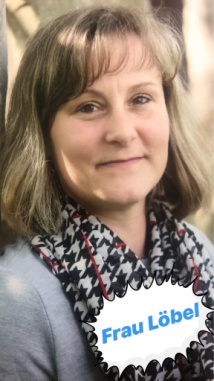 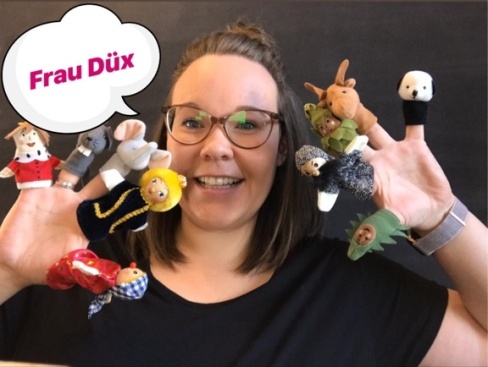 Die Erzieher/in: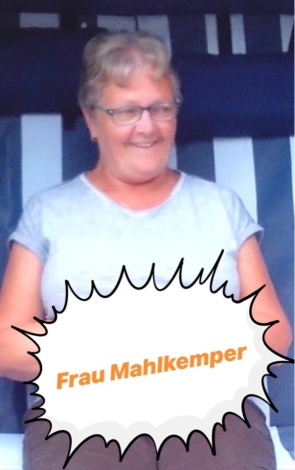 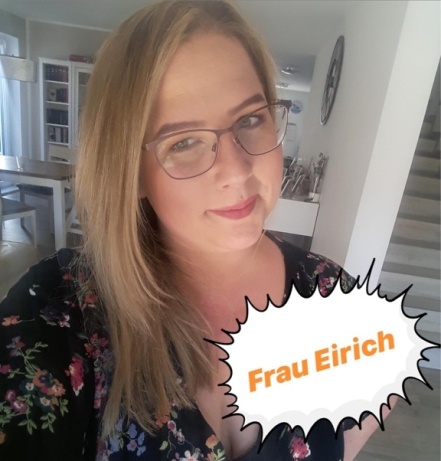 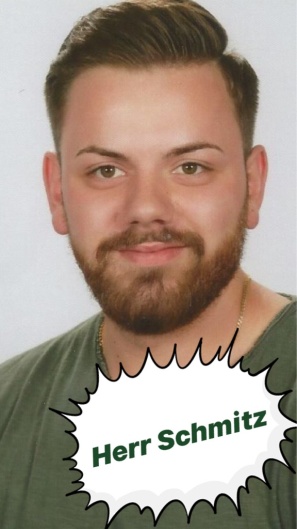 